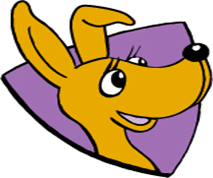 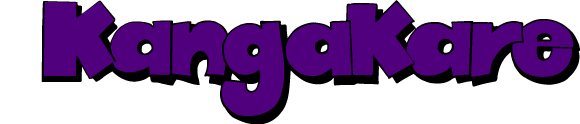 APPLICATION FORMFULL DAY CAREDATE OF APPLICATION:   NAME OF CHILD: 	      				DATE OF BIRTH:START DATE: PARENT/GUARDIAN NAME 1:     PHONE: 					   E-MAIL:                  ADDRESS:      PARENT/GUARDIAN NAME 2:     PHONE: 					   E-MAIL:                  ADDRESS:      PLEASE TICK APPROPRIATE CATEGORY:                                                                       FULL DAYCARE:5 FULL DAYS	 8am – 6pm				2 FULL DAYS	8am – 6pm4  DAYS	8am – 6pm				PART DAYCARE	8am – 2pm                                3 FULL DAYS         8am – 6pm	                               PART DAYCARE	2pm – 6pmPLEASE TICK APPROPRIATE DAYS:Mon                     Tue                  Wed                   Thurs                 FriAny other information: 